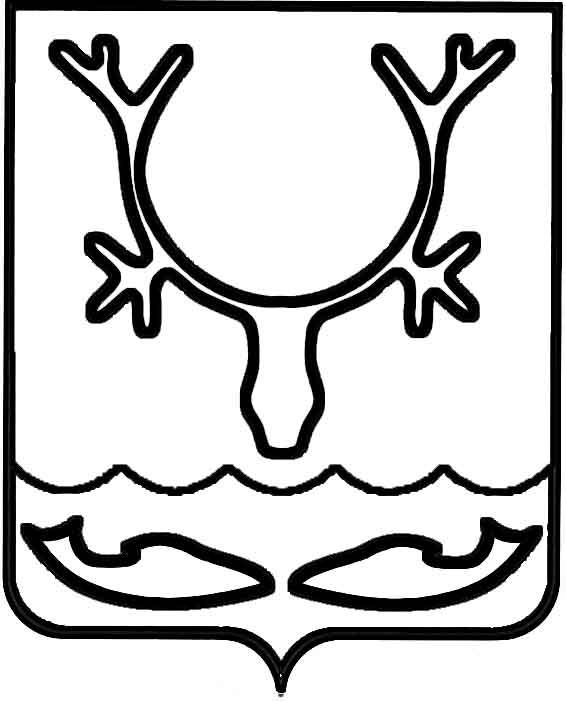 Администрация муниципального образования
"Городской округ "Город Нарьян-Мар"ПОСТАНОВЛЕНИЕО внесении изменения в постановление Администрации МО "Городской округ "Город Нарьян-Мар" от 08.07.2015 № 793 "О внесении изменений в постановление Администрации МО "Городской округ "Город Нарьян-Мар"                   от 29.04.2014 № 1224 "Об утверждении правил организации услуг сезонной торговли и детских развлекательных аттракционов на территории МО "Городской округ "Город Нарьян-Мар"В целях актуализации Перечня мест размещения объектов летней сезонной торговли (услуг), в соответствии с Федеральными законами от 06.10.2003 № 131-ФЗ "Об общих принципах организации местного самоуправления в Российской Федерации", от 28.12.2009 № 381-ФЗ "Об основах государственного регулирования торговой деятельности в Российской Федерации" Администрация муниципального образования "Городской округ "Город Нарьян-Мар"П О С Т А Н О В Л Я Е Т:1. Внести изменение в постановление Администрации МО "Городской округ "Город Нарьян-Мар" от 08.07.2015 № 793 "О внесении изменений в постановление Администрации МО "Городской округ "Город Нарьян-Мар" от 29.04.2014 № 1224 
"Об утверждении правил организации услуг сезонной торговли и детских развлекательных аттракционов на территории МО "Городской округ "Город 
Нарьян-Мар", изложив Приложение 2 в следующей редакции:"Приложение 2УТВЕРЖДЕНпостановлением Администрации МО"Городской округ "Город Нарьян-Мар"от 08.07.2015 № 793Переченьмест размещения объектов зимней сезонной торговли (услуг)Переченьмест размещения объектов летней сезонной торговли (услуг)".2. Настоящее постановление вступает в силу после его официального опубликования.03.08.2021№971Места размещения объектов 
сезонной торговли (услуг)Объект сезонной торговли (услуг)ул. Смидовича, в районе дома № 21АДетские развлекательные аттракционы (скалодромы, веревочные парки и т.п.)ул. Рыбников, в районе общественной территорииДетские развлекательные аттракционы (скалодромы, веревочные парки и т.п.)Места размещения объектов сезонной торговли (услуг)Объект сезонной торговли (услуг)Вид продукцииПешеходная часть улицы СмидовичаПалатки, прилавки, холодильные витрины, лотки, торговые автоматыСладкая вата, попкорн, мороженое, напитки и т.п.Площадь Марад сейДетские развлекательные аттракционы Электромобили, электрокартинги, гироскутеры, велосипеды, качели, карусели, батуты 
(не более 5м*5м), настольный теннисул. Авиаторов, в районе дома № 22Палатки, прилавки, холодильные витрины, лотки, торговые автоматыСладкая вата, попкорн, мороженое, напиткиул. Портовая (1 место) 
у морского речного вокзалаЛетнее предприятие быстрого обслуживания (летнее кафе)Сладкая вата, попкорн, мороженое, напитки и т.п.ул. Пустозерская, в районе дома № 9Детские развлекательные аттракционыБатуты, веревочные парки, скалодромы, гидроболы, передвижные кинотеатры, настольный теннис и т.п.ул. Смидовича, в районе дома № 21АДетские развлекательные аттракционыЭлектромобили, электрокартинги, гироскутеры, батуты, веревочные парки, скалодромы, передвижные кинотеатры, настольный теннис и т.п.ул. Рыбников, в районе общественной территории Детские развлекательные аттракционыБатуты, скалодромы, электромобили, электрокартинги, гироскутеры и т.п.ул. им. Тыко Вылко, 
в районе дома № 9Детские развлекательные аттракционы Электромобили, электрокартинги, гироскутеры, батуты, веревочные парки, скалодромы, передвижные кинотеатры, настольный теннис и т.п.ул. 60 лет Октября, в районе дома № 62В (земельный участок, находящийся 
в частной собственности)Палатки, прилавки, лоткиФрукты, овощиГлава города Нарьян-Мара О.О. Белак